Уважаемые обучающиеся и родители (законные представители)!C 1 сентября 2020 года в Архангельской области вводится система персонифицированного финансирования дополнительного образования для детей.С 17 августа 2020 года начинается выдача сертификатов на территории муниципального образования «Верхнетоемский муниципальный район»

 На сайте «Навигатор дополнительного образования Архангельской области» 17 августа 2020 года начинается выдача сертификатов финансирования на сентябрь - декабрь 2020 года.

 Для подачи заявления на начисление средств на счет сертификата необходимо:
 Войти в личный кабинет автоматизированной информационной системы «Навигатор дополнительного образования детей в Архангельской области», нажав на свою ФИО, указанную в правом верхнем углу.
 В личном кабинете войти в раздел «Дети».
 В выбранной карточке ребенка нажать на кнопку «Заявление на начисление номинала».
 После этого всплывает окно с сообщением: «Ваше заявление принято. Регламентный срок обработки заявления – 10 рабочих дней». Если такое окно всплывает, то это означает, что все действия произведены верно.
 После обработки заявления в личном кабинете вы увидите начисленные на сертификат средства. Заявление на начисление номинала вы можете подать непосредственно в учреждении, осуществляющем обучение по дополнительным общеразвивающим программам. Процедуру независимой оценки качества дополнительных общеобразовательных программ на данный момент прошли две организации Верхнетоемского района: МБОУ ДО «Верхнетоемский РЦДО» и МБОУ ДО «Школа искусств №25». На сайте Навигатора вы это сможете легко увидеть: программы отмечены стикером «Доступна оплата сертификатом». В Навигаторе или непосредственно в образовательной организации можно будет записаться на выбранную программу, система сформирует договор и сертификат начнет работу. Каждый месяц с него будет списано определенное количество денежных средств. Для всех детей в Верхнетоемском районе номинал сертификата в базовом варианте един.

 Важно! Кнопка будет доступна только для активированных сертификатов. Для активации сертификата следуйте инструкциям системы. 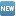 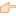 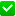 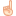 Сертификат персонифицированного финансирования можно будет оформить, начиная с 17 августа 2020 года, одним из двух способов:первый – зарегистрироваться в Навигаторе и нажать в Личном кабинете родителя кнопку «Получить сертификат». После этого ребенку выдается сертификат в статусе «не подтвержден». Данные ребенка и сертификат нужно подтвердить - один раз прийти в образовательную организацию с документами, удостоверяющими личность родителя и ребенка;второй способ – прийти в образовательную организацию и оформить сертификат там.Важно понимать, что сертификат – это не бумажный документ, а электронная запись в Навигаторе. Не нужно носить с собой ворох бумаг – при зачислении в кружок организация сама проверит наличие сертификата в информационной системе!

 Внимание! Все заявки обрабатываются в порядке очереди по дате и времени подачи. Средства, выделенные на сертификаты ограничены, поэтому не все заявления будут удовлетворены.

 Давайте вместе помогать нашим детям в сложном выборе правильного жизненного пути!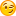 